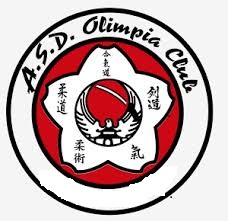 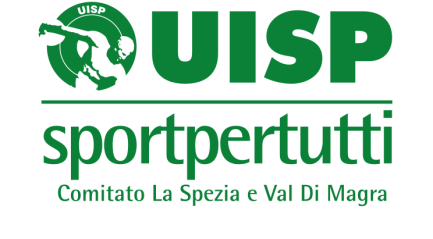 A.S.D. OLIMPIA CLUBpromuove ed organizza con il supporto tecnico dell’Uisp DO2° Trofeo memorial “benito gianrossi”4 marzo 2018POLISPORTIVA PRATI DI VEZZANO (SP)riservato alle classi (maschili e femminili):                            RA	- Ragazzi nati negli anni 2007-2008                 ore 8:30				FA      - Fanciulli nati negli anni 2009-2010                ore 9:15                            BA	- Bambini nati negli anni 2013-2012-2011       ore 10:00                            ES/A   - Esordienti nati negli anni 2006                     ore 11:00	         			ES/B	- Esordienti nati negli anni 2004-2005             ore 11:00REGOLAMENTO DI GARASarà applicato il regolamento deciso dal Gruppo Tecnico Provinciale che ferme restando le classi di età prevede di formare poules di 3-4 atleti per peso simile. Per  consentire una corretta gestione dell’attività occorre che le Società comunichino l’esatto peso corporeo degli Atleti. Per la salvaguardia degli atleti, è obbligatorio l’uso del paradenti. CLASSI E TEMPI DI GARAGIURIEGli arbitri, i giurati e i cronometristi sono designati dall’Uisp DO.FORMULA DI GARALa gara, gestita con un sistema informatizzato che consentirà di rispettare i tempi previsti, si svolgerà con girone all’italiana.ISCRIZIONILa quota di iscrizione per ogni atleta è fissata in € 7,00 (€ 8,00 eventuali associazioni  invitate aderenti FIJLKAM, nel rispetto della vigente Convenzione Nazionale) per tutte le categorie.I pagamenti avverranno in sede di gara.Le iscrizioni, compilate sul modulo allegato, dovranno pervenire, inderogabilmente entro e non oltre 28 febbraio 2018, via mail a cristina965@libero.it.Si ricorda che il modulo d’iscrizione dovrà essere debitamente compilato in ogni sua parte, con particolare attenzione per quanto riguarda l’anno di nascita, il peso degli atleti e la dichiarazione in calce allo stesso.FASCE ORARIEPREMIAZIONILe premiazioni, con medaglia, sono previste per tutti gli atleti partecipanti.ATTENZIONE SONO CAMBIATE LE CLASSI DI ETA’ SI PREGANO LE SOCIETA’ DI LEGGERE CON ATTENZIONE IL REGOLAMENTO ALLEGATOGRAZIECATEGORIENATIDAL/ALCATEGORIA PESODURATAINCONTROIIWBambini2013-12-11         Peso effettivo 1’30”1’30”15”10”Fanciulli2009/2010         Peso effettivo1’30”1’30”15”10”Ragazzi2007/2008         Peso effettivo2’00”2’00”15”10”Categorie FemminiliCategorie FemminiliCategorie FemminiliCategorie FemminiliCategorie FemminiliCategorie FemminiliCategorie FemminiliEsordienti/A      200636/40/48/52/57/63/Oltre 632’00”2’00”20”10”Esordienti/B2004/200540/44/48/52/57/63/70/Oltre 702’00”2’00”20”10”Categorie MaschiliCategorie MaschiliCategorie MaschiliCategorie MaschiliCategorie MaschiliCategorie MaschiliCategorie MaschiliEsordienti/A     200636/40/45/50/55/60/66/73/+732’00”2’00”20”10”Esordienti/B2004/200540/45/50/55/60/66/73/81/+ 812’00”2’00”20”10”ore 08.00controllo Iscrizioniore 08,20presentazione delle associazioni sportiveore 08.30inizio e svolgimento Gara cat. Ragazziore 09.15inizio e svolgimento Gara cat. Fanciulliore 10.00inizio e svolgimento Gara cat. Bambiniore 11.00ore 11.00inizio e svolgimento Gara cat. Esordienti Binizio e svolgimento Gara cat. Esordienti Aore 13.00Termine previsto della Manifestazione UISP DO  MODULO DI ISCRIZIONE ATLETI 2° TROFEO MEMORIAL “BENITO GIANROSSI” 2018Polisportiva Prati di Vezzano (SP) 4 MARZO 2018UISP DO  MODULO DI ISCRIZIONE ATLETI 2° TROFEO MEMORIAL “BENITO GIANROSSI” 2018Polisportiva Prati di Vezzano (SP) 4 MARZO 2018UISP DO  MODULO DI ISCRIZIONE ATLETI 2° TROFEO MEMORIAL “BENITO GIANROSSI” 2018Polisportiva Prati di Vezzano (SP) 4 MARZO 2018UISP DO  MODULO DI ISCRIZIONE ATLETI 2° TROFEO MEMORIAL “BENITO GIANROSSI” 2018Polisportiva Prati di Vezzano (SP) 4 MARZO 2018UISP DO  MODULO DI ISCRIZIONE ATLETI 2° TROFEO MEMORIAL “BENITO GIANROSSI” 2018Polisportiva Prati di Vezzano (SP) 4 MARZO 2018UISP DO  MODULO DI ISCRIZIONE ATLETI 2° TROFEO MEMORIAL “BENITO GIANROSSI” 2018Polisportiva Prati di Vezzano (SP) 4 MARZO 2018UISP DO  MODULO DI ISCRIZIONE ATLETI 2° TROFEO MEMORIAL “BENITO GIANROSSI” 2018Polisportiva Prati di Vezzano (SP) 4 MARZO 2018UISP DO  MODULO DI ISCRIZIONE ATLETI 2° TROFEO MEMORIAL “BENITO GIANROSSI” 2018Polisportiva Prati di Vezzano (SP) 4 MARZO 2018ASSOCIAZIONE  (indicare denominazione, recapiti telefonici e mail):    …………………………………………………………..………………………………………….………………………………….                                                                                                       …………………………………………………………..………………………………………….………………………………….ASSOCIAZIONE  (indicare denominazione, recapiti telefonici e mail):    …………………………………………………………..………………………………………….………………………………….                                                                                                       …………………………………………………………..………………………………………….………………………………….ASSOCIAZIONE  (indicare denominazione, recapiti telefonici e mail):    …………………………………………………………..………………………………………….………………………………….                                                                                                       …………………………………………………………..………………………………………….………………………………….ASSOCIAZIONE  (indicare denominazione, recapiti telefonici e mail):    …………………………………………………………..………………………………………….………………………………….                                                                                                       …………………………………………………………..………………………………………….………………………………….ASSOCIAZIONE  (indicare denominazione, recapiti telefonici e mail):    …………………………………………………………..………………………………………….………………………………….                                                                                                       …………………………………………………………..………………………………………….………………………………….ASSOCIAZIONE  (indicare denominazione, recapiti telefonici e mail):    …………………………………………………………..………………………………………….………………………………….                                                                                                       …………………………………………………………..………………………………………….………………………………….ASSOCIAZIONE  (indicare denominazione, recapiti telefonici e mail):    …………………………………………………………..………………………………………….………………………………….                                                                                                       …………………………………………………………..………………………………………….………………………………….ASSOCIAZIONE  (indicare denominazione, recapiti telefonici e mail):    …………………………………………………………..………………………………………….………………………………….                                                                                                       …………………………………………………………..………………………………………….………………………………….N.COGNOME E NOMESESSO ANNO DI NASCITACLASSECATEGORIAPESOKYUN° Tessera UISP  2017/2018123456789101112131415DICHIARAZIONE: Con la presente, il sottoscritto ………………………………………………………., presidente dell’associazione in epigrafe indicata, delego il Dirigente Sig.  ……………………………………………………………………………….., regolarmente Tesserato Uisp 2016-2017 con Tessera tipo “D”, quale rappresentante ed accompagnatore degli atleti in elenco. Dichiaro inoltre, sotto la mia piena responsabilità, che gli atleti sono regolarmente tesserati ed assicurati contro i rischi derivanti da infortuni e per RCT, ed in regola con le vigenti norme di tutela sanitaria.                                                                                                                                                                                       Timbro e Firma (leggibile)                                                                                                                                                                              ____________________________________DICHIARAZIONE: Con la presente, il sottoscritto ………………………………………………………., presidente dell’associazione in epigrafe indicata, delego il Dirigente Sig.  ……………………………………………………………………………….., regolarmente Tesserato Uisp 2016-2017 con Tessera tipo “D”, quale rappresentante ed accompagnatore degli atleti in elenco. Dichiaro inoltre, sotto la mia piena responsabilità, che gli atleti sono regolarmente tesserati ed assicurati contro i rischi derivanti da infortuni e per RCT, ed in regola con le vigenti norme di tutela sanitaria.                                                                                                                                                                                       Timbro e Firma (leggibile)                                                                                                                                                                              ____________________________________DICHIARAZIONE: Con la presente, il sottoscritto ………………………………………………………., presidente dell’associazione in epigrafe indicata, delego il Dirigente Sig.  ……………………………………………………………………………….., regolarmente Tesserato Uisp 2016-2017 con Tessera tipo “D”, quale rappresentante ed accompagnatore degli atleti in elenco. Dichiaro inoltre, sotto la mia piena responsabilità, che gli atleti sono regolarmente tesserati ed assicurati contro i rischi derivanti da infortuni e per RCT, ed in regola con le vigenti norme di tutela sanitaria.                                                                                                                                                                                       Timbro e Firma (leggibile)                                                                                                                                                                              ____________________________________DICHIARAZIONE: Con la presente, il sottoscritto ………………………………………………………., presidente dell’associazione in epigrafe indicata, delego il Dirigente Sig.  ……………………………………………………………………………….., regolarmente Tesserato Uisp 2016-2017 con Tessera tipo “D”, quale rappresentante ed accompagnatore degli atleti in elenco. Dichiaro inoltre, sotto la mia piena responsabilità, che gli atleti sono regolarmente tesserati ed assicurati contro i rischi derivanti da infortuni e per RCT, ed in regola con le vigenti norme di tutela sanitaria.                                                                                                                                                                                       Timbro e Firma (leggibile)                                                                                                                                                                              ____________________________________DICHIARAZIONE: Con la presente, il sottoscritto ………………………………………………………., presidente dell’associazione in epigrafe indicata, delego il Dirigente Sig.  ……………………………………………………………………………….., regolarmente Tesserato Uisp 2016-2017 con Tessera tipo “D”, quale rappresentante ed accompagnatore degli atleti in elenco. Dichiaro inoltre, sotto la mia piena responsabilità, che gli atleti sono regolarmente tesserati ed assicurati contro i rischi derivanti da infortuni e per RCT, ed in regola con le vigenti norme di tutela sanitaria.                                                                                                                                                                                       Timbro e Firma (leggibile)                                                                                                                                                                              ____________________________________DICHIARAZIONE: Con la presente, il sottoscritto ………………………………………………………., presidente dell’associazione in epigrafe indicata, delego il Dirigente Sig.  ……………………………………………………………………………….., regolarmente Tesserato Uisp 2016-2017 con Tessera tipo “D”, quale rappresentante ed accompagnatore degli atleti in elenco. Dichiaro inoltre, sotto la mia piena responsabilità, che gli atleti sono regolarmente tesserati ed assicurati contro i rischi derivanti da infortuni e per RCT, ed in regola con le vigenti norme di tutela sanitaria.                                                                                                                                                                                       Timbro e Firma (leggibile)                                                                                                                                                                              ____________________________________DICHIARAZIONE: Con la presente, il sottoscritto ………………………………………………………., presidente dell’associazione in epigrafe indicata, delego il Dirigente Sig.  ……………………………………………………………………………….., regolarmente Tesserato Uisp 2016-2017 con Tessera tipo “D”, quale rappresentante ed accompagnatore degli atleti in elenco. Dichiaro inoltre, sotto la mia piena responsabilità, che gli atleti sono regolarmente tesserati ed assicurati contro i rischi derivanti da infortuni e per RCT, ed in regola con le vigenti norme di tutela sanitaria.                                                                                                                                                                                       Timbro e Firma (leggibile)                                                                                                                                                                              ____________________________________DICHIARAZIONE: Con la presente, il sottoscritto ………………………………………………………., presidente dell’associazione in epigrafe indicata, delego il Dirigente Sig.  ……………………………………………………………………………….., regolarmente Tesserato Uisp 2016-2017 con Tessera tipo “D”, quale rappresentante ed accompagnatore degli atleti in elenco. Dichiaro inoltre, sotto la mia piena responsabilità, che gli atleti sono regolarmente tesserati ed assicurati contro i rischi derivanti da infortuni e per RCT, ed in regola con le vigenti norme di tutela sanitaria.                                                                                                                                                                                       Timbro e Firma (leggibile)                                                                                                                                                                              ____________________________________